АДМИНИСТРАЦИЯ   СЕМЕНОВСКОГО СЕЛЬСКОГО ПОСЕЛЕНИЯВЕРХНЕХАВСКОГО МУНИЦИПАЛЬНОГО РАЙОНА ВОРОНЕЖСКОЙ ОБЛАСТИ                                     ПОСТАНОВЛЕНИЕот  07.10.2022  г.    № 59с. Семеновка.Об утверждении схем границ прилегающих территорий, расположенных с. Перовка Верхнехавского района Воронежской области	    На основании  Федерального закона от 06.10.2003 г. № 131-ФЗ  «Об общих принципах организации местного самоуправления в Российской Федерации», в соответствии с Градостроительным кодексом Российской Федерации, законом Воронежской области от 05.07.2018 г. № 108-ОЗ «О порядке определения границ прилегающих территорий в Воронежской области», Правилами благоустройства Семеновского сельского поселения, утвержденными решением Совета народных депутатов Семеновского сельского поселения от 17.08.2020 г. № 118-V-СНД, администрация Семеновского сельского поселения Верхнехавского муниципального района Воронежской областиПОСТАНОВЛЯЕТ:Утвердить текстовую часть схем границ прилегающих территорий согласно приложению № 1Утвердить графическую часть схем границ прилегающих территорий согласно приложениям  № 2Настоящее постановление подлежит  размещению на официальном сайте    администрации  Семеновского сельского поселения  в сети Интернет.Контроль за исполнением настоящего постановления оставляю за собой.Глава администрации Семеновского сельского поселения                                        Н.А. Рязанцева.Приложение № 1к постановлению администрацииСеменовского сельского поселенияот  07.10.2022  г.    № 59Схема границприлегающих территорий (текстовая часть)Семеновского сельского поселенияВерхнехавского муниципального района Воронежской областиПриложение № 2к постановлению администрацииСеменовского сельского поселенияот  07.10.2022  г.    № 59   с              СХЕМА ГРАНИЦ ПРИЛЕГАЮЩЕЙ                    ТЕРРИТОРИИ (графическая часть)   ю             с. Перовка, ул. Луговая.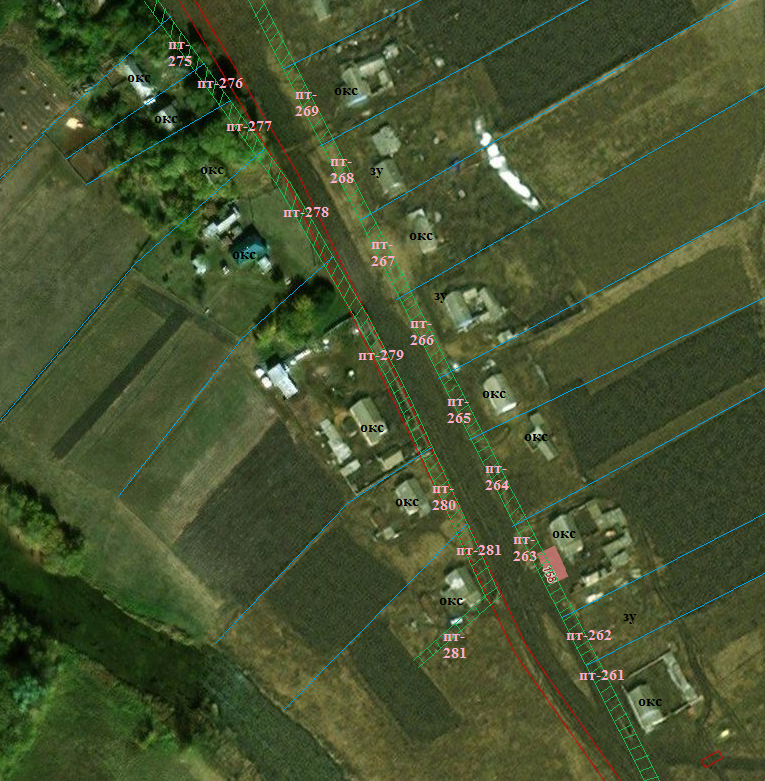                        -Обозначения прилегающей территории и ее идентификационный номер, проектная ширина 5м. от з. у, 10 м., от ОКСов                             - Граница участков   с              СХЕМА ГРАНИЦ ПРИЛЕГАЮЩЕЙ                    ТЕРРИТОРИИ (графическая часть)   ю             с. Перовка, ул. Луговая.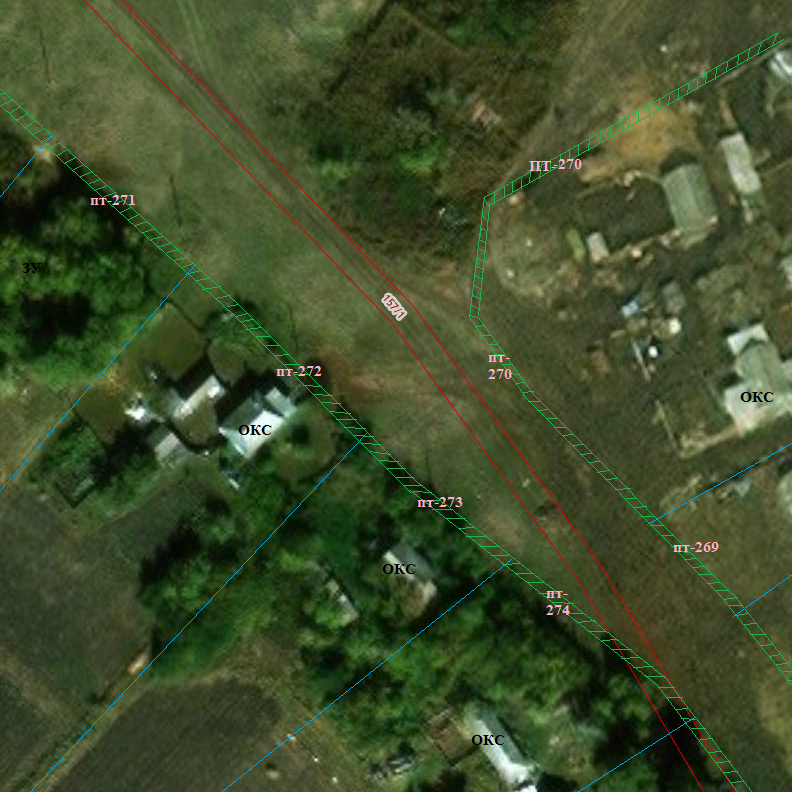                        -Обозначения прилегающей территории и ее идентификационный номер, проектная ширина 5м. от з. у, 10 м., от ОКСов                             - Граница участков   с              СХЕМА ГРАНИЦ ПРИЛЕГАЮЩЕЙ                    ТЕРРИТОРИИ (графическая часть)   ю             с. Перовка, ул. Луговая.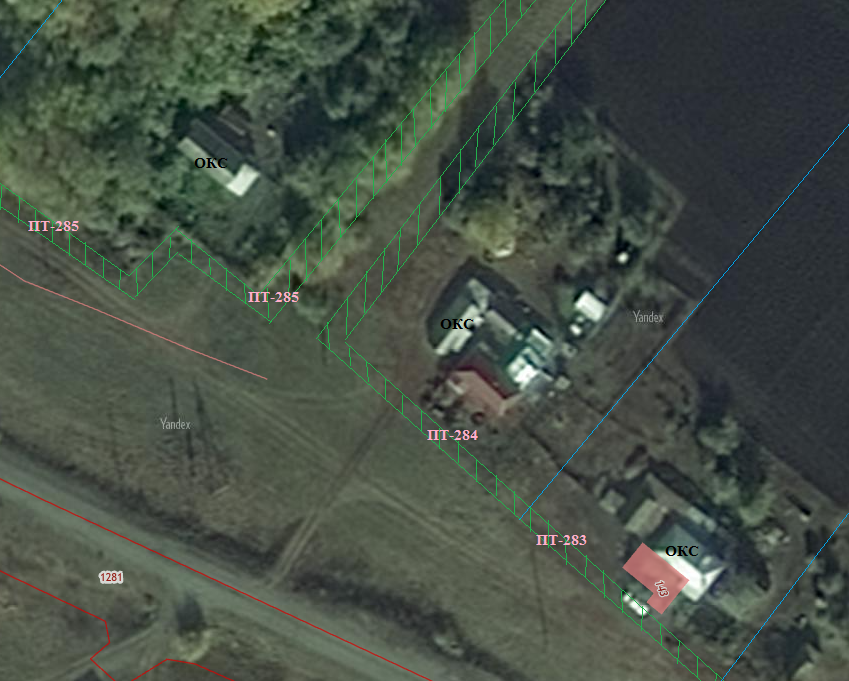                        -Обозначения прилегающей территории и ее идентификационный номер, проектная ширина 5м. от з. у, 10 м., от ОКСов                             - Граница участков   с              СХЕМА ГРАНИЦ ПРИЛЕГАЮЩЕЙ                    ТЕРРИТОРИИ (графическая часть)   ю             с. Перовка, ул. Луговая.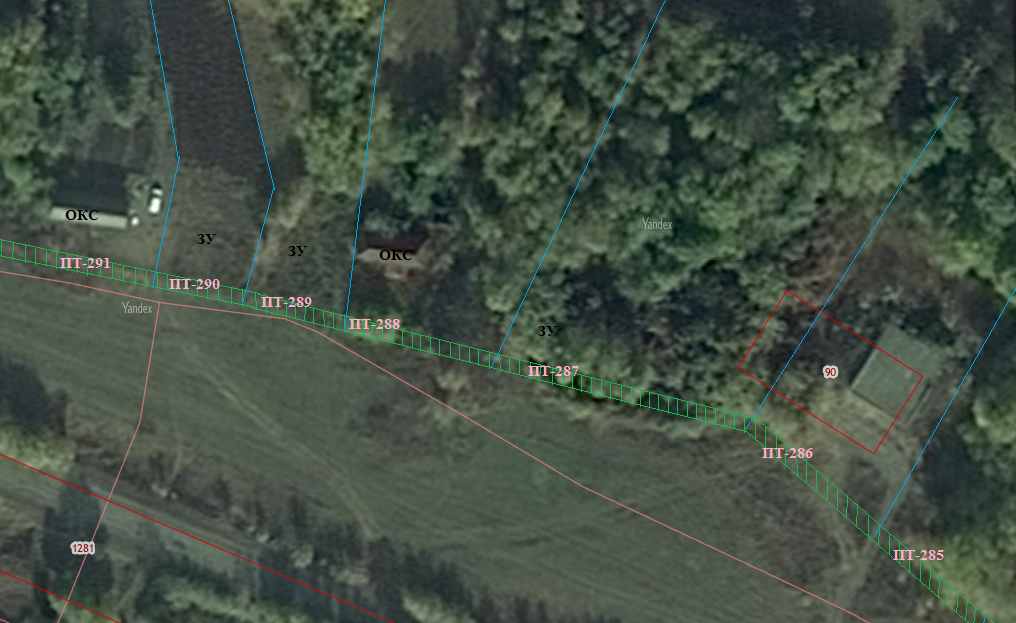                        -Обозначения прилегающей территории и ее идентификационный номер, проектная ширина 5м. от з. у, 10 м., от ОКСов                             - Граница участков   с              СХЕМА ГРАНИЦ ПРИЛЕГАЮЩЕЙ                    ТЕРРИТОРИИ (графическая часть)   ю             с. Перовка, ул. Луговая.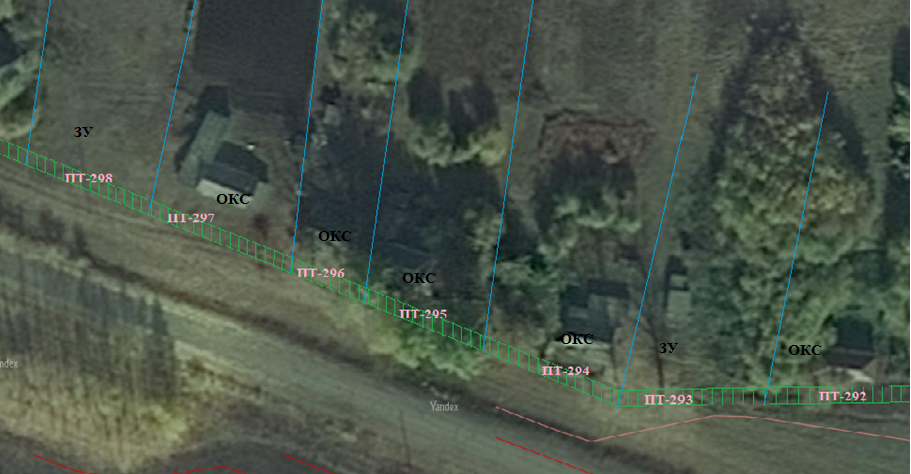                        -Обозначения прилегающей территории и ее идентификационный номер, проектная ширина 5м. от з. у, 10 м., от ОКСов                             - Граница участков   с              СХЕМА ГРАНИЦ ПРИЛЕГАЮЩЕЙ                    ТЕРРИТОРИИ (графическая часть)   ю             с. Перовка, ул. Луговая.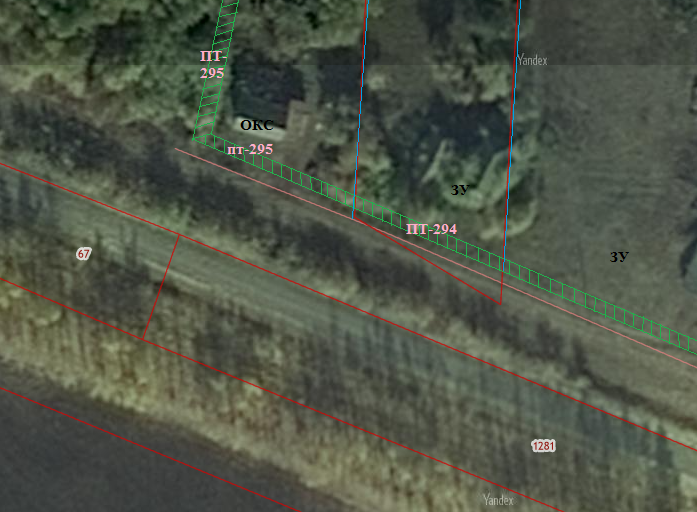                        -Обозначения прилегающей территории и ее идентификационный номер, проектная ширина 5м. от з. у, 10 м., от ОКСов                             - Граница участков   с              СХЕМА ГРАНИЦ ПРИЛЕГАЮЩЕЙ                    ТЕРРИТОРИИ (графическая часть)   ю             с. Перовка, ул. Луговая.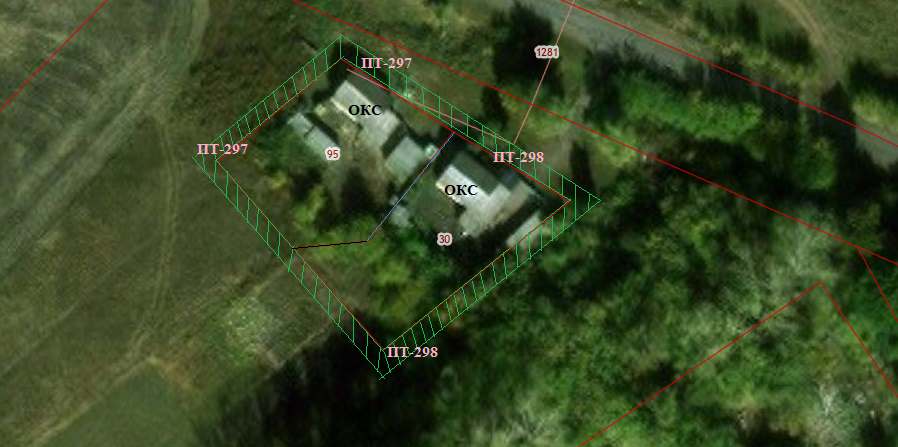                        -Обозначения прилегающей территории и ее идентификационный номер, проектная ширина 5м. от з. у, 10 м., от ОКСов                             - Граница участков   с              СХЕМА ГРАНИЦ ПРИЛЕГАЮЩЕЙ                    ТЕРРИТОРИИ (графическая часть)   ю             с. Перовка, ул. Луговая.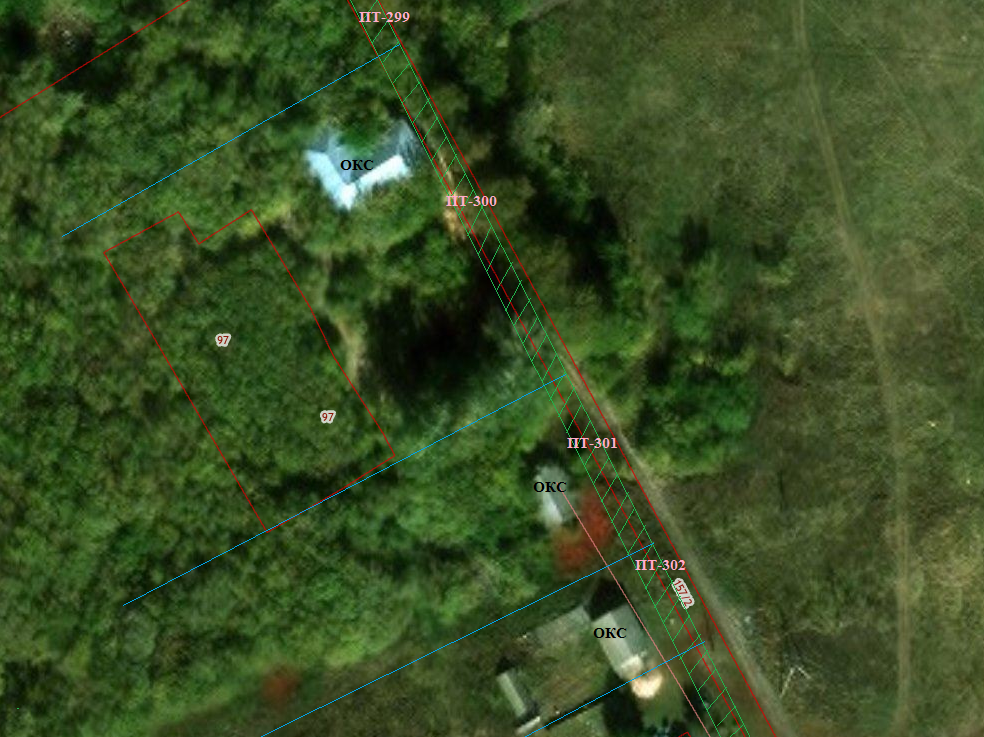                        -Обозначения прилегающей территории и ее идентификационный номер, проектная ширина 5м. от з. у, 10 м., от ОКСов                             - Граница участков   с              СХЕМА ГРАНИЦ ПРИЛЕГАЮЩЕЙ                    ТЕРРИТОРИИ (графическая часть)   ю             с. Перовка, ул. Луговая, ул. Садовая.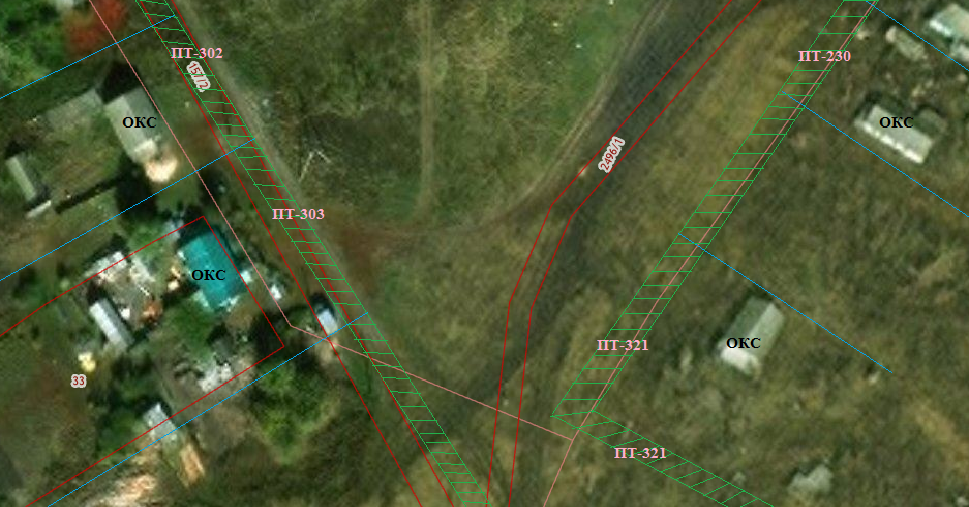                        -Обозначения прилегающей территории и ее идентификационный номер, проектная ширина 5м. от з. у, 10 м., от ОКСов                             - Граница участков   с              СХЕМА ГРАНИЦ ПРИЛЕГАЮЩЕЙ                    ТЕРРИТОРИИ (графическая часть)   ю             с. Перовка, ул. Садовая.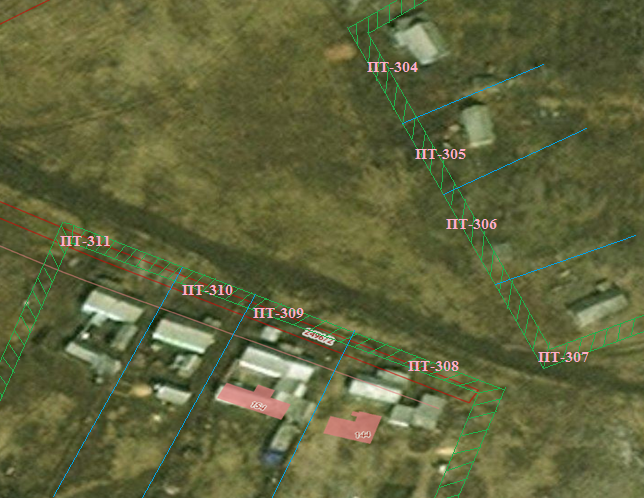                        -Обозначения прилегающей территории и ее идентификационный номер, проектная ширина 5м. от з. у, 10 м., от ОКСов                             - Граница участков   с              СХЕМА ГРАНИЦ ПРИЛЕГАЮЩЕЙ                    ТЕРРИТОРИИ (графическая часть)   ю             с. Перовка, ул. Садовая.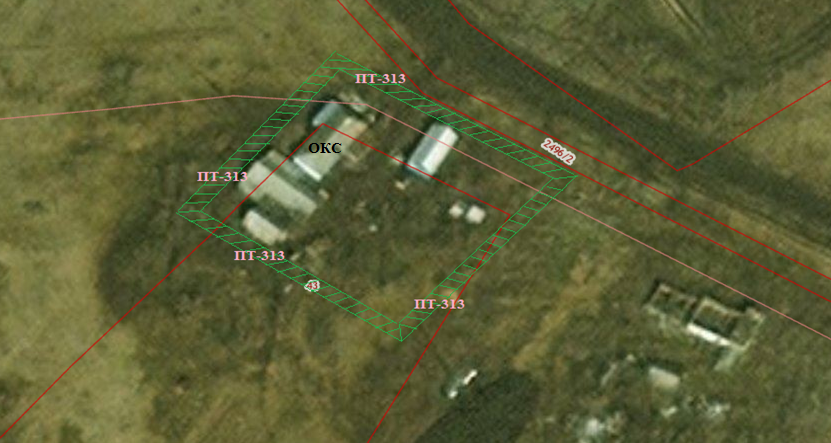                        -Обозначения прилегающей территории и ее идентификационный номер, проектная ширина 5м. от з. у, 10 м., от ОКСов                             - Граница участков   с              СХЕМА ГРАНИЦ ПРИЛЕГАЮЩЕЙ                    ТЕРРИТОРИИ (графическая часть)   ю             с. Перовка, ул. Садовая.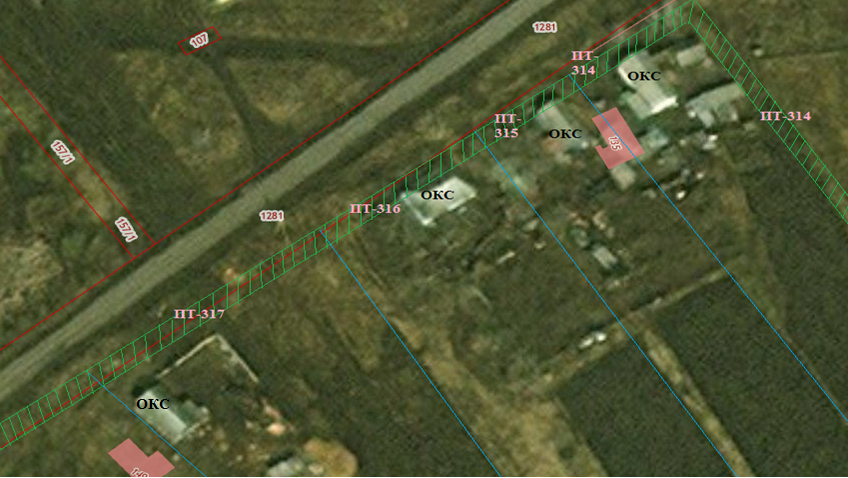                        -Обозначения прилегающей территории и ее идентификационный номер, проектная ширина 5м. от з. у, 10 м., от ОКСов                             - Граница участков   с              СХЕМА ГРАНИЦ ПРИЛЕГАЮЩЕЙ                    ТЕРРИТОРИИ (графическая часть)   ю             с. Перовка, ул. Садовая.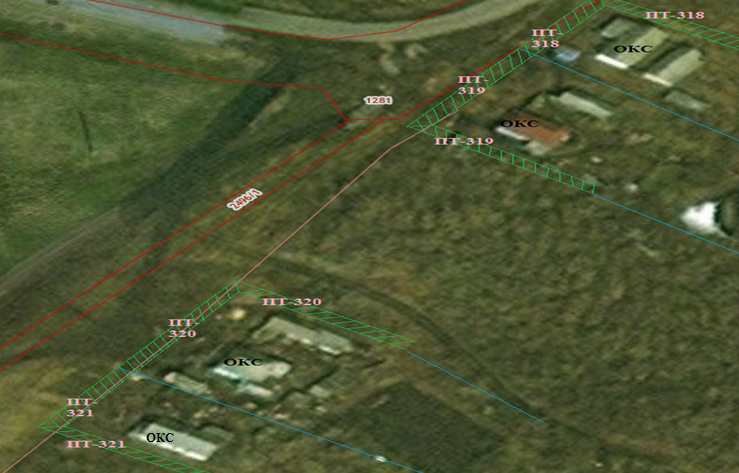                        -Обозначения прилегающей территории и ее идентификационный номер, проектная ширина 5м. от з. у, 10 м., от ОКСов                             - Граница участков   с              СХЕМА ГРАНИЦ ПРИЛЕГАЮЩЕЙ                    ТЕРРИТОРИИ (графическая часть)   ю             с. Перовка, ул. Садовая.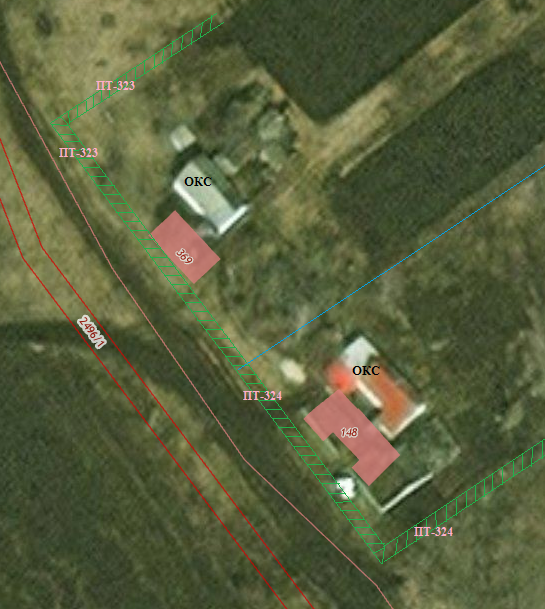                        -Обозначения прилегающей территории и ее идентификационный номер, проектная ширина 5м. от з. у, 10 м., от ОКСов                             - Граница участков   с              СХЕМА ГРАНИЦ ПРИЛЕГАЮЩЕЙ                    ТЕРРИТОРИИ (графическая часть)   ю             с. Перовка, ул. Садовая.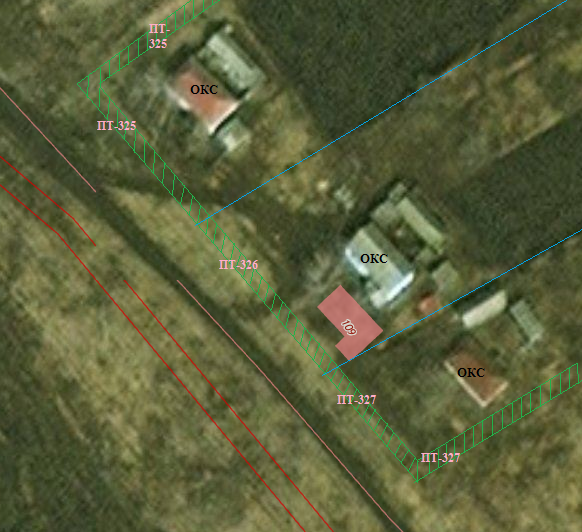                        -Обозначения прилегающей территории и ее идентификационный номер, проектная ширина 5м. от з. у, 10 м., от ОКСов                             - Граница участков   с              СХЕМА ГРАНИЦ ПРИЛЕГАЮЩЕЙ                    ТЕРРИТОРИИ (графическая часть)   ю             с. Перовка, ул. Садовая.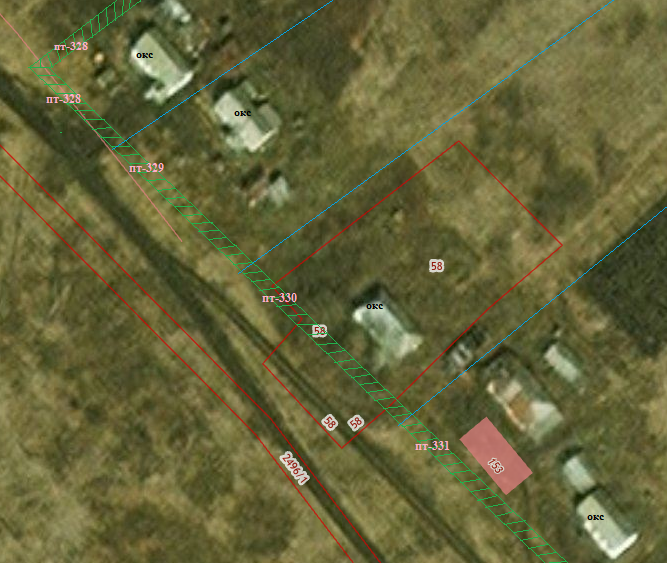                        -Обозначения прилегающей территории и ее идентификационный номер, проектная ширина 5м. от з. у, 10 м., от ОКСов                             - Граница участков   с              СХЕМА ГРАНИЦ ПРИЛЕГАЮЩЕЙ                    ТЕРРИТОРИИ (графическая часть)   ю             с. Перовка, ул. Колхозная.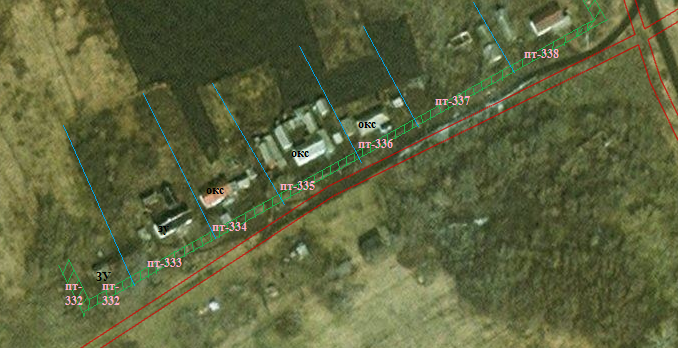                        -Обозначения прилегающей территории и ее идентификационный номер, проектная ширина 5м. от з. у, 10 м., от ОКСов                             - Граница участков   с              СХЕМА ГРАНИЦ ПРИЛЕГАЮЩЕЙ                    ТЕРРИТОРИИ (графическая часть)   ю             с. Перовка, ул. Колхозная.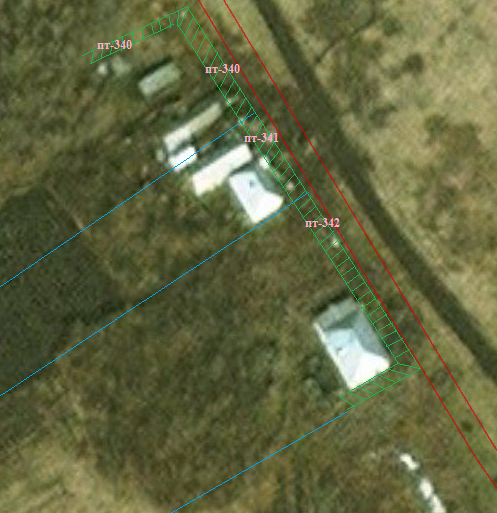                        -Обозначения прилегающей территории и ее идентификационный номер, проектная ширина 5м. от з. у, 10 м., от ОКСов                             - Граница участков   с              СХЕМА ГРАНИЦ ПРИЛЕГАЮЩЕЙ                    ТЕРРИТОРИИ (графическая часть)   ю             с. Перовка, ул. Колхозная.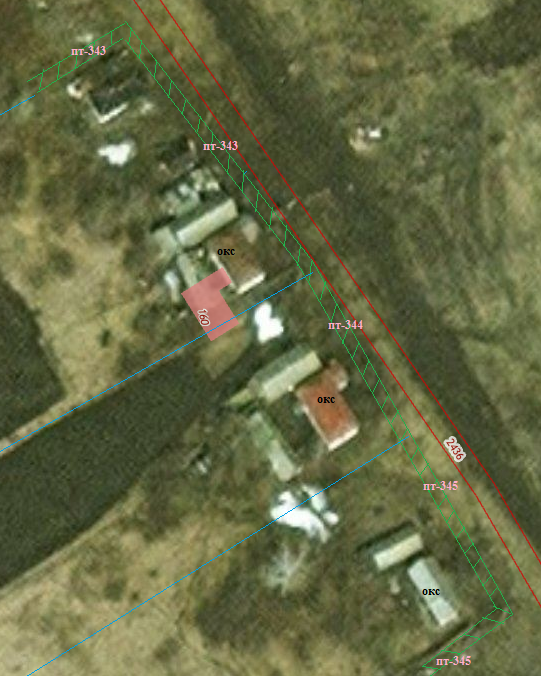                        -Обозначения прилегающей территории и ее идентификационный номер, проектная ширина 5м. от з. у, 10 м., от ОКСов                             - Граница участков   с              СХЕМА ГРАНИЦ ПРИЛЕГАЮЩЕЙ                    ТЕРРИТОРИИ (графическая часть)   ю             с. Перовка, ул. Колхозная.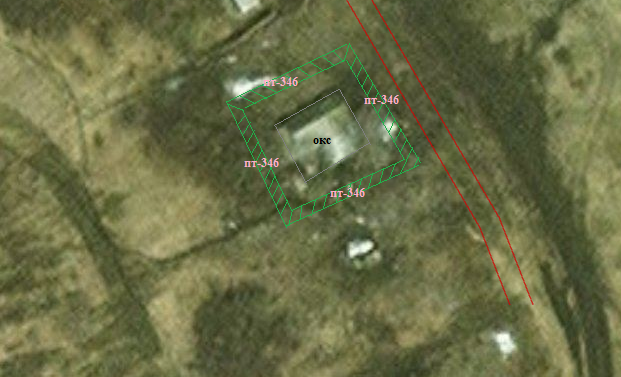                        -Обозначения прилегающей территории и ее идентификационный номер, проектная ширина 5м. от з. у, 10 м., от ОКСов                             - Граница участков   с              СХЕМА ГРАНИЦ ПРИЛЕГАЮЩЕЙ                    ТЕРРИТОРИИ (графическая часть)   ю             с. Перовка, ул. Колхозная.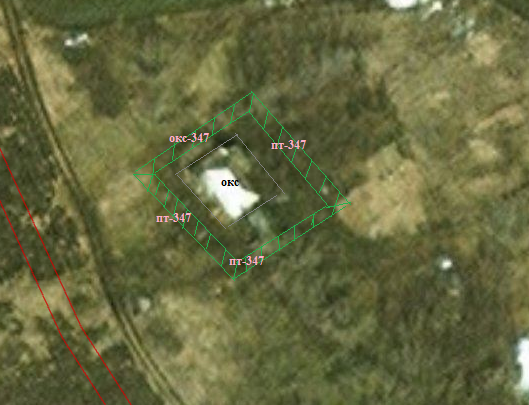                        -Обозначения прилегающей территории и ее идентификационный номер, проектная ширина 5м. от з. у, 10 м., от ОКСов                             - Граница участковУсловный номер прилегающей территорииИдентификационное  обозначение объекта, в отношении которого устанавливается прилегающая территорияАдрес здания, строения, сооружения, земельного участкаКадастровый номер ЗУКадастровый номер ОКС12345ПТ-261ОКСс. Перовкаул. Луговая  136:07:4600001:10236:07:4600001:118ПТ-262ЗУс. Перовкаул. Луговая  236:07:4600001:3-ПТ-263ОКСс. Перовкаул. Луговая  336:07:4600001:6636:07:4600001:158ПТ-264ОКСс. Перовкаул. Луговая  436:07:4600001:636:07:4600001:111ПТ-265ОКСс. Перовкаул. Луговая  536:07:4600001:7-ПТ-266ЗУс. Перовкаул. Луговая  636:07:4600001:39-ПТ-267ОКСс. Перовкаул. Луговая  736:07:4600001:8-ПТ-268ЗУс. Перовкаул. Луговая  836:07:4600001:82-ПТ-269ОКСс. Перовкаул. Луговая  9--ПТ-270ОКСс. Перовкаул. Луговая  1036:07:4600001:8336:07:4600001:155ПТ-271ЗУс .Перовкаул. Луговая  1136:07:4600001:99-ПТ-272ОКСс. Перовкаул. Луговая  1236:07:4600001:936:07:4600001:146ПТ-273ЗУс. Перовкаул. Луговая  1336:07:4600001:10-ПТ-274ОКСс. Перовкаул. Луговая  1436:07:4600001:1136:07:4600001:116ПТ-275ОКСс.Перовкаул. Луговая  1536:07:4600001:8536:07:4600001:152ПТ-276ОКСс.Перовкаул. Луговая  16--ПТ-277ОКСс.Перовкаул. Луговая  1736:07:4600001:13-ПТ-278ОКСс.Перовкаул. Луговая  1836:07:4600001:1436:07:4600001:108ПТ-279ОКСс.Перовкаул. Луговая  1936:07:4600001:1636:07:4600001:120ПТ-280ОКСс.Перовкаул. Луговая  2036:07:4600001:8736:07:4600001:151ПТ-281ОКСс.Перовкаул. Луговая  2136:07:4600001:1736:07:4600001:150ПТ-282ЗУс.Перовкаул. Луговая  2236:07:4600001:88-ПТ-283ОКСс.Перовкаул. Луговая  2336:07:4600001:1836:07:4600001:143ПТ-284ОКСс.Перовкаул. Луговая  2436:07:4600001:1936:07:4600001:114ПТ-285ОКСс.Перовкаул. Луговая  2536:07:4600001:6236:07:4600001:147ПТ-286ОКСс.Перовкаул. Луговая  2636:07:4600001:9036:07:4600001:139ПТ-287ЗУс. Перовкаул. Луговая  2736:07:46 00 001:21-ПТ-288ОКСс. Перовкаул. Луговая  2836:07:46 00 001:92-ПТ-289ЗУс. Перовкаул. Луговая  2936:07:46 00 001:22-ПТ-290ЗУс. Перовкаул. Луговая  3036:07:46 00 001:23-ПТ-291ОКСс. Перовкаул. Луговая  3136:07:46 00 001:2436:07:4600001:134ПТ-292ОКСс. Перовкаул. Луговая  3236:07:46 00 001:2536:07:4600001:105ПТ-293ЗУс. Перовкаул. Луговая  3436:07:46 00 001:26-ПТ-294ЗУс.Перовкаул. Луговая  3536:07:46 00 001:27-ПТ-295ОКСс.Перовкаул. Луговая  3636:07:46 00 001:28-ПТ-296ЗУс.Перовкаул. Луговая  3736:07:46 00 001:29-ПТ-297ОКСс.Перовкаул. Луговая  3836:07:46 00 001:9536:07:4600001:112ПТ-298ОКСс.Перовкаул. Луговая  3936:07:4600001:3036:07:4600001:117ПТ-299ЗУс.Перовкаул. Луговая  4136:07:4600001:96-ПТ-300ЗУс.Перовкаул. Луговая  4236:07:4600001:97-ПТ-301ЗУс.Перовкаул. Луговая  4336:07:4600001:98-ПТ-302ЗУс.Перовкаул. Луговая  4436:07:4600001:32-ПТ-303ОКСс.Перовкаул. Луговая  4536:07:4600001:3336:07:4600001:14012345ПТ-304ОКСс. Перовкаул. Содовая,136:07:4600001:34-ПТ-305ЗУс. Перовкаул. Содовая,236:07:4600001:35-ПТ-306ЗУс. Перовкаул. Содовая, 336:07:4600001:36-ПТ-307ЗУс. Перовкаул. Содовая,436:07:4600001:37-ПТ--308ОКСс. Перовкаул. Содовая,536:07:4600001:3836:07:4600001:144ПТ-309ОКСс. Перовкаул. Содовая,636:07:4600001:3936:07:4600001:154ПТ-310ОКСс. Перовкаул. Содовая,736:07:4600001:4036:07:4600001:145ПТ-311ЗУс. Перовкаул. Содовая,836:07:4600001:41-ПТ-312ЗУс. Перовкаул. Содовая,936:07:4600001:42                -ПТ-313ОКСс. Перовкаул. Содовая,1036:07:4600001:43-ПТ-314ОКСс. Перовкаул. Содовая,1136:07:4600001:44-ПТ-315ОКСс. Перовкаул. Содовая,1236:07:4600001:45-ПТ-316ОКСс. Перовкаул. Содовая,1336:07:4600001:4636:07:4600001:119ПТ-317ОКСс. Перовкаул. Содовая,1436:07:4600001:33-ПТ-318ОКСс. Перовкаул. Содовая,1536:07:4600001:4836:07:4600001:121ПТ-319ОКСс. Перовкаул. Содовая,1636:07:4600001:436:07:4600001:141ПТ-320ОКСс. Перовкаул. Содовая,1736:07:4600001:49-ПТ-321ОКСс. Перовкаул. Содовая,1936:07:4600001:50-ПТ-322ОКСс. Перовкаул. Содовая,2036:07:4600001:73-ПТ-323ОКСс. Перовкаул. Содовая,2136:07:4600001:51-ПТ-324ОКСс. Перовкаул. Содовая,2236:07:4600001:52-ПТ-325ОКСс. Перовкаул. Содовая,2336:07:4600001:5336:07:4600001:110ПТ-326ОКСс. Перовкаул. Содовая,2436:07:4600001:5436:07:4600001:109ПТ-327ЗУс. Перовкаул. Содовая,2636:07:4600001:55-ПТ-328ОКСс. Перовкаул. Содовая,2736:07:4600001:56-ПТ-329ОКСс. Перовкаул. Содовая,2836:07:4600001:57-ПТ-330ОКСс. Перовкаул. Содовая,3036:07:4600001:58-ПТ-331ОКСс. Перовкаул. Содовая,3136:07:4600001:59-12345ПТ-332ЗУс. Перовкаул. Колхозная,136:07:4600002:1-ПТ-333ЗУс. Перовкаул. Колхозная,236:07:4600002:2-ПТ-334ОКСс. Перовкаул. Колхозная,336:07:4600002:3-ПТ-335ОКСс. Перовкаул. Колхозная,436:07:4600002:4-ПТ-336ОКСс. Перовкаул. Колхозная,536:07:4600002:5-ПТ-337ОКСс. Перовкаул. Колхозная,636:07:4600002:6-ПТ-338ОКСс. Перовкаул. Колхозная,736:07:4600002:736:07:4600002:45ПТ-339ЗУс. Перовкаул. Колхозная,936:07:4600002:10-ПТ-340ЗУс. Перовкаул. Колхозная,1036:07:4600002:11-ПТ-341ОКСс. Перовкаул. Колхозная,1136:07:4600002:12-ПТ-342ЗУс. Перовкаул. Колхозная,1236:07:4600002:13-ПТ-343ОКСс. Перовкаул. Колхозная,1336:07:4600002:14-ПТ-344ОКСс. Перовкаул. Колхозная,1436:07:4600002:15-ПТ-345ЗУс. Перовкаул. Колхозная,1536:07:4600002:16-ПТ-346ОКСс. Перовкаул. Колхозная,1636:07:4600002:17-ПТ-347ОКСс. Перовкаул. Колхозная,2036:07:4600002:21-